Magyar irodalom óratervezetA tanítás helye: Szeged és Térsége Bárczi Gusztáv Egységes Gyógypedagógiai Módszertani IntézményA tanítás ideje:2018. november 5. Tanít: Berta-Nagy JuliannaOsztály: 4. osztályTantárgy: Magyar nyelv és irodalom		A tanítás témaköre:	Az írott szöveg megértéseA tanítás anyaga:	Az erdei kincstárA tanítás célja: Szövegértő képesség fejlesztése az önállóság fokozásával. Szövegelemzés, lényegkiemelés, következtetés, összefüggések felismerése. Információkereső technikák megalapozása. A kifejező olvasás képességének fejlesztése. Az olvasás megszerettetése, az irodalom szeretete iránti igény felkeltése, olvasóvá nevelés. Fantázia, kreativitás, beleélő képesség növelése.A felkészülésnél felhasznált szakirodalom: 
32/2012. (X. 8.) EMMI rendelet; Sajátos nevelési igényű gyermekek óvodai nevelésének irányelve és a sajátos nevelési igényű tanulók iskolai oktatásának irányelve kiadásáról. Sajátos nevelési igényű tanulók Kerettanterve: 23/2013. (III.29.) számú EMMI rendelet. Szeged és Térsége Bárczi Gusztáv Egységes Gyógypedagógiai Módszertani Intézmény Pedagógiai Programja. Szitakötő 43. számA tanítás eszközei: Interaktív tábla, Szitakötő c. kiadvány, ceruza, bot, napszemüveg, játékpénz, feladatlapsz. melléklet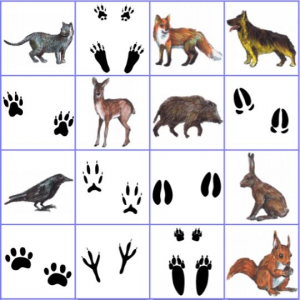 A feladatsor-számaAfeladat-rafordítottidőOktatási/nevelési tartalom,tevékenységi formaDidaktikai célok, feladatokTanulás-szervezési formákMódszerekEszközökEgyéni segítség-nyújtásMegjegyzésBevezető részI/1.I/2.4 perc3 percMi a kincs? Mindenki elmondhatja szóban, számára mit jelent a kincs.Kik élnek az erdőben?Mi lehet kincs az állatok számára?Kiosztom a Szitakötő c. kiadványt.Lapozzátok át és próbáljátok meg kitalálni, melyik mesét fogjuk elolvasni az alapján, amiről eddig beszélgettünk! Az erdei kincstárérdeklődés felkeltése, kreativitás, képzelőerő, gondolkodási műveletek fejlesztéseFrontális / egyéniMotiválás, beszélgetés A tanulók 4-es csoportokban ülnek. (16 fő)Fő részII/1.13 percMindenki keresse meg Az erdei kincstár című mesét a 19. oldalon! Közösen elolvassuk a mesét! Vegyetek elő egy ceruzát és olvasás közben húzzátok alá azokat a szavakat, amiknek nem ismeritek a jelentését!Auditív figyelem fejlesztése, hangos olvasás gyakorlása Frontálishangos olvasás Szitakötő 19-21. oldalHa valaki nem követi megfelelően az olvasott mesét, segítek megtalálni, hol tartunkKözben figyelem, hogy minden tanuló követi-e a mesét.II/2.5 percGyerekek számára ismeretlen szavak megbeszélése Gondolkodás fejlesztése, auditív emlékezet, fejlesztése, passzív és aktív szókincs fejlesztése és megerősítéseFrontális munkaBeszélgetés, ellenőrzés, dicséretceruza, Szitakötő kiadványMegbeszélésre kerül: talpfa, MÉH, ócskavas, juss, adó, lépesméz, kleptomániás, felmentII/3.5 percCsapatban párosítsátok az állatok lábnyomait!Interaktív táblán ellenőrizzük közösen a csapatok munkájátGondolkodás, együtt-működési képességCsoportmunkafrontális munkaCselekedtetés, ellenőrzés, dicséretKivágott képek1. sz. mellékletA csapatoknak szükség esetén segítséget nyújtok
II/4.2 percGyűjtsük össze a mese szereplőit! Felírom a táblára: Medvenc, Puskaravasz, Vakond, Kecske, Nyúl, Szarka, Kecske, BagolyGondolkodás, szövegértési készség, fejlesztése Frontális munkaBeszélgetésSzitakötő kiadvány, interaktív táblaII/5.8 percJátsszuk el a tárgyalást!A gyerekek maguk vállalhatják a szerepeket.Együtt-működési képesség fejlesztése, szöveg értelmezése, emlékezet fejlesztése, kommunikációs képességek fejlesztéseFrontális munkaCselekedtetés, drámajáték dicséretJátékpénz, bot, napszemüvegA terem hátsó részében a szőnyegen dramatizáljuk a mesétBefejező részIII/1.5 percÉrtékelés: Hogy tetszett a mese?Hogyan éreztétek magatokat az előadás közben? Tapasztalatok megbeszéléseHázi feladat kijelölése:Rajzoljátok le azt a részt a meséből, ami a legjobban tetszett! 
Helyes önértékelés visszajelzésselÉrtékelés dicséretegyénileg értékelem a tanulókat